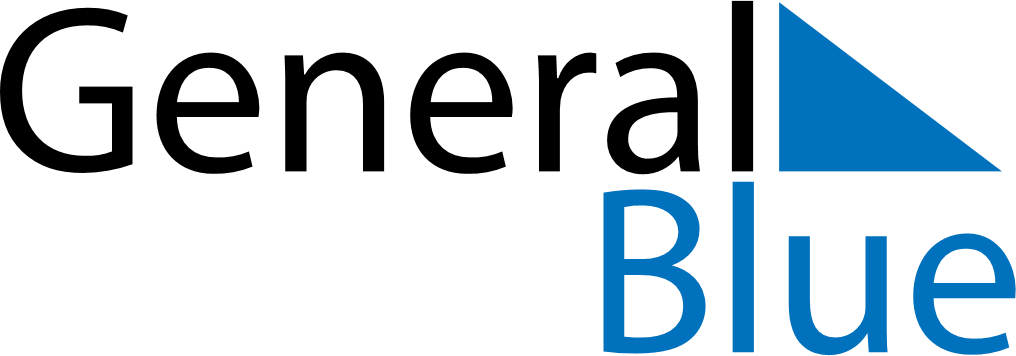 Daily PlannerJune 20, 2022 - June 26, 2022Daily PlannerJune 20, 2022 - June 26, 2022Daily PlannerJune 20, 2022 - June 26, 2022Daily PlannerJune 20, 2022 - June 26, 2022Daily PlannerJune 20, 2022 - June 26, 2022Daily PlannerJune 20, 2022 - June 26, 2022Daily Planner MondayJun 20TuesdayJun 21WednesdayJun 22ThursdayJun 23FridayJun 24 SaturdayJun 25 SundayJun 26MorningAfternoonEvening